ZAMIERZENIA NA MIESIĄC WRZESIEŃ 
DLA GRUPY "MOTYLKI"Tydzień I – W przedszkolu - Integrowanie się z grupą rówieśniczą. Poznanie topografii przedszkola. Ustalenie i przestrzeganie zasad panujących w przedszkolu. Poznawanie podstawowych zasad korzystania z placu zabaw. Wdrażanie do zgodnej zabawy w małych grupach, dzielenie się zabawkami, przestrzenią do zabawy; równe traktowanie wszystkich kolegów.Tydzień II - Wakacyjne wspomnienia - Zapoznanie z różnymi regionami naszego kraju ze zwróceniem uwagi na elementy charakterystyczne dla poszczególnych krajobrazów. Doskonalenie umiejętności posługiwania się mapą.                                                                                                                                                                                       Tydzień III - Jesteśmy bezpieczni – Uświadomienie dzieciom zasad bezpieczeństwa dotyczących różnych aspektów życia.  Poznanie sposobów radzenia sobie w sytuacjach trudnych, zagrażających bezpieczeństwu, utrwalenie numerów alarmowych.Tydzień IV - Dbam o siebie i środowisko – Doskonalenie umiejętności nazywania części ciała człowieka oraz opisywania ich funkcji. Budowanie świadomości dzieci na temat higieny oraz  zagrożeń wynikających z zanieczyszczenia środowiska.„W przedszkolu jak w domu”                                                                                   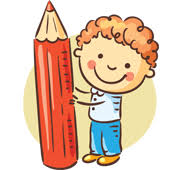 Czy słońce na niebie, 
czy deszcz z nieba leci,
Idą do przedszkola z rodzicami dzieci.
W przedszkolu zabawek 
i książek bez liku,
Każdy ma tam miejsce 
przy małym stoliku.
Razem z naszą Panią, pilnie się uczymy.
Gdy czas na zabawę, chętnie się bawimy.
Powiem Wam coś jeszcze! 
Nie mówcie nikomu…
Że my się czujemy jak u siebie w domu!
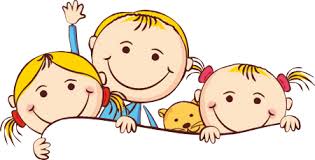 Piosenka pt. „Będę kierowcą”

1. Pędzą auta coraz prędzej
Co za pech 
Żółte światło , pas na jezdni,
teraz skręt.

Ref.
Bardzo trudno być kierowcą,
Lecz ja mówię wszystkim chłopcom,
Muszą kiedyś być.

2. Szara jezdnia , na tej jezdni
Aut jest sto.
Zmiana świateł , znów czerwone ,
a więc stop.

Ref.
Bardzo trudno być....

3. Różne światła , różne znaki
Trzeba znać.
Muszę wiedzieć kiedy jechać,
kiedy stać.
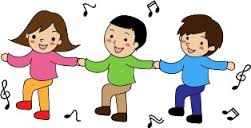 